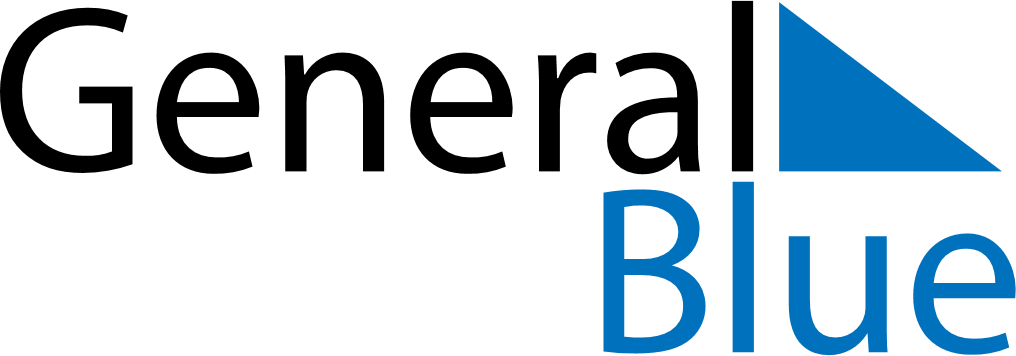 September 2024September 2024September 2024September 2024September 2024September 2024Point Vernon, Queensland, AustraliaPoint Vernon, Queensland, AustraliaPoint Vernon, Queensland, AustraliaPoint Vernon, Queensland, AustraliaPoint Vernon, Queensland, AustraliaPoint Vernon, Queensland, AustraliaSunday Monday Tuesday Wednesday Thursday Friday Saturday 1 2 3 4 5 6 7 Sunrise: 6:00 AM Sunset: 5:36 PM Daylight: 11 hours and 36 minutes. Sunrise: 5:59 AM Sunset: 5:37 PM Daylight: 11 hours and 37 minutes. Sunrise: 5:58 AM Sunset: 5:37 PM Daylight: 11 hours and 39 minutes. Sunrise: 5:57 AM Sunset: 5:38 PM Daylight: 11 hours and 40 minutes. Sunrise: 5:56 AM Sunset: 5:38 PM Daylight: 11 hours and 41 minutes. Sunrise: 5:55 AM Sunset: 5:38 PM Daylight: 11 hours and 43 minutes. Sunrise: 5:54 AM Sunset: 5:39 PM Daylight: 11 hours and 44 minutes. 8 9 10 11 12 13 14 Sunrise: 5:53 AM Sunset: 5:39 PM Daylight: 11 hours and 46 minutes. Sunrise: 5:52 AM Sunset: 5:39 PM Daylight: 11 hours and 47 minutes. Sunrise: 5:51 AM Sunset: 5:40 PM Daylight: 11 hours and 49 minutes. Sunrise: 5:50 AM Sunset: 5:40 PM Daylight: 11 hours and 50 minutes. Sunrise: 5:49 AM Sunset: 5:41 PM Daylight: 11 hours and 52 minutes. Sunrise: 5:47 AM Sunset: 5:41 PM Daylight: 11 hours and 53 minutes. Sunrise: 5:46 AM Sunset: 5:41 PM Daylight: 11 hours and 54 minutes. 15 16 17 18 19 20 21 Sunrise: 5:45 AM Sunset: 5:42 PM Daylight: 11 hours and 56 minutes. Sunrise: 5:44 AM Sunset: 5:42 PM Daylight: 11 hours and 57 minutes. Sunrise: 5:43 AM Sunset: 5:42 PM Daylight: 11 hours and 59 minutes. Sunrise: 5:42 AM Sunset: 5:43 PM Daylight: 12 hours and 0 minutes. Sunrise: 5:41 AM Sunset: 5:43 PM Daylight: 12 hours and 2 minutes. Sunrise: 5:40 AM Sunset: 5:44 PM Daylight: 12 hours and 3 minutes. Sunrise: 5:39 AM Sunset: 5:44 PM Daylight: 12 hours and 5 minutes. 22 23 24 25 26 27 28 Sunrise: 5:38 AM Sunset: 5:44 PM Daylight: 12 hours and 6 minutes. Sunrise: 5:37 AM Sunset: 5:45 PM Daylight: 12 hours and 8 minutes. Sunrise: 5:36 AM Sunset: 5:45 PM Daylight: 12 hours and 9 minutes. Sunrise: 5:34 AM Sunset: 5:45 PM Daylight: 12 hours and 11 minutes. Sunrise: 5:33 AM Sunset: 5:46 PM Daylight: 12 hours and 12 minutes. Sunrise: 5:32 AM Sunset: 5:46 PM Daylight: 12 hours and 13 minutes. Sunrise: 5:31 AM Sunset: 5:47 PM Daylight: 12 hours and 15 minutes. 29 30 Sunrise: 5:30 AM Sunset: 5:47 PM Daylight: 12 hours and 16 minutes. Sunrise: 5:29 AM Sunset: 5:47 PM Daylight: 12 hours and 18 minutes. 